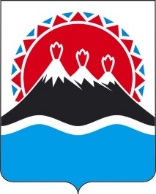 МИНИСТЕРСТВО ФИНАНСОВ КАМЧАТСКОГО КРАЯПРИКАЗг. Петропавловск-КамчатскийВ соответствии с Федеральным законом от 27.07.2006 № 152-ФЗ «О персональных данных», Указом Президента Российской Федерации от 30.05.2005 № 609 «Об утверждении положения о персональных данных государственного гражданского служащего Российской Федерации и ведении его личного дела», постановлением Правительства Российской Федерации от 15.09.2008 № 687 «Об утверждении положения об особенностях обработки персональных данных, осуществляемой без использования средств автоматизации», постановлением Правительства Российской Федерации от 21.03.2012 № 211 «Об утверждении перечня мер, направленных на обеспечение выполнения обязанностей, предусмотренных Федеральным законом «О персональных данных» и принятыми в соответствии с ним нормативными правовыми актами, операторами, являющимися государственными или муниципальными органами» ПРИКАЗЫВАЮ:1. Утвердить:1) Правила обработки персональных данных в Министерстве финансов Камчатского края согласно приложению 1 к настоящему приказу;2) Правила рассмотрения запросов субъектов персональных данных или их представителей в Министерстве финансов Камчатского края согласно приложению 2 к настоящему приказу;3) Правила осуществления внутреннего контроля соответствия обработки персональных данных требованиям к защите персональных данных, установленным Федеральным законом «О персональных данных», согласно приложению 3 к настоящему приказу;4) Правила работы с обезличенными данными в случае обезличивания персональных данных в Министерстве финансов Камчатского края согласно приложению 4 к настоящему приказу;5) Перечень должностей государственных гражданских служащих Министерства финансов Камчатского края, ответственных за проведение мероприятий по обезличиванию обрабатываемых персональных данных, в случае обезличивания персональных данных, согласно приложению 5 к настоящему приказу; 6) Перечень должностей государственной гражданской службы Министерства финансов Камчатского края, замещение которых предусматривает осуществление обработки персональных данных, в том числе без использования средств автоматизации, либо осуществление доступа к персональным данным, согласно приложению 6 к настоящему приказу;7) Типовое обязательство государственного гражданского служащего Министерства финансов Камчатского края, непосредственно осуществляющего обработку персональных данных, в случае расторжения с ним служебного контракта прекратить обработку персональных данных, ставших известными ему в связи с исполнением должностных обязанностей, согласно приложению 7 к настоящему приказу;8) Типовую форму согласия на обработку персональных данных государственного гражданского служащего Министерства финансов Камчатского края, а также иных субъектов персональных данных согласно приложению 8 к настоящему приказу;9) Типовую форму разъяснения субъекту персональных данных юридических последствий отказа предоставить свои персональные данные согласно приложению 9 к настоящему приказу.2. Признать утратившими силу:1) приказ Министерства финансов Камчатского края от 12.01.2010 № 2 «О защите персональных данных государственных гражданских служащих Министерства финансов Камчатского края и работников Министерства финансов Камчатского края, замещающих должности, не являющиеся должностями государственной гражданской службы»;2) приказ Министерства финансов Камчатского края от 16.03.2010 № 31 «О внесении изменений в приложение 1 к приказу Министерства финансов Камчатского края от 12.01.2010 № 2 «О защите персональных данных государственных гражданских служащих Министерства финансов Камчатского края и работников Министерства финансов Камчатского края, замещающих должности, не являющиеся должностями государственной гражданской службы»;3) приказ Министерства финансов Камчатского края от 19.07.2011 № 66 «О внесении изменения в приложение к приказу Министерства финансов Камчатского края от 12.01.2010 № 2 «О защите персональных данных государственных гражданских служащих Министерства финансов Камчатского края и работников Министерства финансов Камчатского края, замещающих должности, не являющиеся должностями государственной гражданской службы».3. Отделу правового и кадрового обеспечения ознакомить государственных гражданских служащих Министерства финансов Камчатского края (далее – Министерство) с настоящим приказом, а также своевременно доводить до сведения государственных гражданских служащих Министерства положения законодательства Российской Федерации о персональных данных, локальных актов Министерства по вопросам обработки персональных данных, требований к защите персональных данных.4. Настоящий приказ вступает в силу со дня его официального опубликования.Приложение 1 к приказу Министерства финансов Камчатского края от [Дата регистрации] № [Номер документа]Правилаобработки персональных данных в Министерстве финансовКамчатского края1. Общие положения1. Настоящие Правила определяют цели, содержание и порядок обработки персональных данных, категории субъектов, персональные данные которых обрабатываются, меры, направленные на защиту персональных данных, а также процедуры, направленные на выявление и предотвращение нарушений законодательства Российской Федерации в сфере персональных данных в Министерстве финансов Камчатского края (далее - Министерство).2. Настоящие Правила определяют политику в отношении обработки и защиты персональных данных Министерства как оператора, осуществляющего обработку персональных данных.3. Обработка персональных данных в Министерстве осуществляется с соблюдением принципов и условий, предусмотренных главой 2 Федерального закона от 27.07.2006 № 152-ФЗ «О персональных данных» (далее – Федеральный закон «О персональных данных»), а также настоящими Правилами.4. Министр финансов Камчатского края:1) обеспечивает правовые, организационные и технические меры в Министерстве для защиты персональных данных государственных гражданских служащих Министерства и иных субъектов персональных данных, от неправомерного или случайного доступа к ним, уничтожения, изменения, блокирования, копирования, предоставления, распространения персональных данных, а также от иных неправомерных действий в отношении персональных данных;2) определяет лиц из числа государственных гражданских служащих Министерства, уполномоченных на получение, обработку, хранение, передачу и любое другое использование персональных данных в Министерстве, и несущих ответственность в соответствии с законодательством Российской Федерации за нарушение режима защиты этих персональных данных.2. Категории субъектов персональных данных5. К субъектам персональных данных, персональные данные которых обрабатываются в Министерстве в соответствии с настоящими Правилами, относятся:1) государственные гражданские служащие Министерства (далее - гражданские служащие Министерства);2) граждане, претендующие на замещение должностей гражданских служащих Министерства;3) работники Министерства, замещающие должности, не являющиеся должностями государственной гражданской службы (далее - работники Министерства);4) граждане, претендующие на замещение должностей, не являющихся должностями государственной гражданской службы;5) лица, замещающие должности руководителей организаций, находящихся в ведении Министерства (далее – руководители подведомственных организаций);6) граждане, претендующие на замещение должностей руководителей подведомственных организаций;7) лица, состоящие в родстве (свойстве) с субъектами персональных данных, указанными в подпунктах 1–6  настоящей части;8) лица, представляемые к награждению, наградные материалы по которым представлены в Министерство;9) граждане, обратившиеся в Министерство в соответствии с Федеральным законом от 02.05.2006 № 59-ФЗ «О порядке рассмотрения обращений граждан Российской Федерации» (далее – Федеральный закон «О порядке рассмотрения обращений граждан Российской Федерации»), в том числе обратившихся за бесплатной юридической помощью в соответствии с Федеральным законом от 21.11.2011 № 324-ФЗ «О бесплатной юридической помощи в Российской Федерации» (далее – Федеральный закон «О бесплатной юридической помощи в Российской Федерации»);10) физические лица, должностные лица, индивидуальные предприниматели, в отношении которых возбуждено производство по делам об административных правонарушениях;11) физические лица, индивидуальные предприниматели, являющиеся взыскателями по судебным актам, в соответствии с которыми с Камчатского края за счет казны Камчатского края взысканы денежные средства;12) физические лица, индивидуальные предприниматели, руководители организаций, являющихся подрядчиками (поставщиками, исполнителями) по государственным контрактам, гражданско-правовым договорам, заключенным с Министерством;13) налогоплательщики – физические лица, индивидуальные предприниматели, обратившиеся за разъяснением законодательства Камчатского края о налогах и сборах.3. Условия и порядок обработки персональныхданных субъектов персональных данных в целях реализациислужебных или трудовых отношений6. Персональные данные субъектов персональных данных (далее - персональные данные), указанных в пунктах 1–7 части 5 настоящих Правил, обрабатываются в целях:1) обеспечения соблюдения законов и иных нормативных правовых актов Российской Федерации, содействия субъектам персональных данных в трудоустройстве, продвижения по государственной службе, получения образования и повышения квалификации по государственной службе, контроля (учета и оценки) исполнения служебных (трудовых) обязанностей лицами, состоящими в служебных (трудовых) отношениях с Министерством, высокого качества профессиональной служебной деятельности (выполняемой работы), обеспечения сохранности принадлежащего субъекту персональных данных имущества и имущества Министерства, а также в целях противодействия коррупции;2) осуществления кадрового учета, делопроизводства, мотивации служебной (трудовой) деятельности и выполнения иных задач кадровой работы, в том числе в целях: контроля за поступлением, прохождением и увольнением с государственной гражданской службы (работы), завершением (прекращением) обучения; заключения и прекращения действия служебных контрактов (трудовых договоров); соблюдения установленных требований по охране труда, обеспечению его безопасности, учету труда и его оплате; формирования кадрового состава; управления служебной деятельностью (работой); организации и осуществления служебного взаимодействия и обучения по установленным формам и видам; принятия кадровых (управленческих) решений, в том числе связанных: с персональным кадровым отбором на основании аттестаций и учета медицинских заключений, квалификационных экзаменов и результатов проведения конкурсов на замещение вакантных должностей, с кадровым планированием и укомплектованием кадрами в соответствии со штатным расписанием (штатом), организационно-штатным развитием, с задачами формирования и эффективного использования краевого и собственного кадрового резервов, а также проведением ротации, с планированием материально-технического и финансового обеспечения деятельности, с созданием возможностей для развития профессиональных качеств и служебного (должностного) роста, с осуществлением профессионального образования и дополнительного профессионального образования гражданских служащих Министерства (в том числе в части определения объема и направлений подготовки, переподготовки и повышения квалификации, применения образовательных программ и федеральных государственных образовательных стандартов, необходимых для прохождения государственной гражданской службы); проведения служебных проверок; осуществления расследования совершенных субъектами персональных данных правонарушений и (или) преступлений на предмет привлечения к дисциплинарной и иным видам юридической (административной, материальной, гражданско-правовой, уголовной) ответственности, в том числе в связи с несоблюдением ими установленных требований к служебному поведению, предоставлением недостоверных и неполных сведений о доходах, имуществе и обязательствах имущественного характера, совершением дорожно-транспортных происшествий; учета примененных к субъектам персональных данных мер поощрения и юридической ответственности; осуществления организационно-мобилизационных мероприятий; обеспечения воинского учета и бронирования субъектов персональных данных; организации работ по гражданской обороне; организации своевременного, достоверного и объективного ведения, учета и хранения личных дел, личных карточек, документов, подтверждающих служебную (трудовую) деятельность субъектов персональных данных (в том числе трудовых книжек, вкладышей в трудовые книжки), а также иных учетных кадровых документов сотрудников; ведения реестра гражданских служащих Министерства в информационных системах персональных данных Аппарата Губернатора и Правительства Камчатского края; пополнения и (или) уточнения сведений в информационных системах персональных данных Аппарата Губернатора и Правительства Камчатского края, осуществляющих обработку персональных данных в кадровых (управленческих) и иных целях обработки; осуществления допуска к сведениям, составляющим государственную тайну, и иным конфиденциальным сведениям, в том числе к персональным данным; идентификации, аутентификации и авторизации субъектов персональных данных; разработки и выпуска служебных источников информации; организации и осуществления взаимодействия Министерства с государственными органами и подведомственных Министерству организаций, в том числе с федеральными органами исполнительной власти, федеральными государственными органами и их должностными лицами, сторонними организациями, средствами массовой информации, иными общедоступными источниками информации, а также с физическими лицами - в порядке и в случаях, установленных законодательством Российской Федерации; 3) выполнения Министерством действий, направленных на реализацию в отношении субъектов персональных данных гарантий, установленных законодательством Российской Федерации, в том числе льгот и мер социальной защиты в области материального обеспечения субъектов персональных данных, денежного содержания гражданских служащих Министерства и оплаты труда руководителей подведомственных организаций, а также денежных премий и компенсаций; социального обеспечения; обязательного пенсионного страхования субъектов персональных данных в части уплаты пенсионных страховых взносов; обязательного социального страхования субъектов персональных данных (по уплате социальных страховых взносов и содействию субъектам персональных данных в оформлении документов, необходимых для получения ими обязательного социального страхового обеспечения, предусматривающего выплаты страховых сумм (компенсаций) при наступлении несчастных случаев на государственной службе (работе), при временной нетрудоспособности, а также в связи с материнством); предоставления субъектам персональных данных дополнительных мер социальной поддержки и социальных гарантий, предусмотренных законодательством Российской Федерации.7. Перечень персональных данных, обрабатываемых в Министерстве в целях реализации служебных или трудовых отношений в отношении лиц, указанных в пунктах 1–4 части 5 настоящих Правил, а также лиц, состоящих с ними в родстве (свойстве), определен в приложении 1 к настоящим Правилам.Перечень персональных данных, обрабатываемых в Министерстве в связи с реализацией трудовых отношений в отношении лиц, указанных в пунктах 5 и 6 части 5 настоящих Правил, а также лиц, состоящих с ними в родстве (свойстве), определен в приложении 2 к настоящим Правилам.8. В целях, указанных в части 6 настоящих Правил, обработка персональных данных осуществляется с согласия субъекта персональных данных на обработку его персональных данных.9. Согласие на обработку персональных данных субъекта персональных данных, чьи данные обрабатываются в целях, определенных частью 6 настоящих Правил, не требуется при обработке персональных данных в соответствии с пунктом 2 части 1 статьи 6 Федерального закона «О персональных данных».10. Согласие на обработку специальных категорий персональных данных, а также биометрических персональных данных субъектов персональных данных, чьи данные обрабатываются в целях, определенных частью 6 настоящих Правил, не требуется при обработке персональных данных в соответствии с подпунктом 23 пункта 2 части 2 статьи 10 и частью 2 статьи 11 Федерального закона «О персональных данных» и положениями Трудового кодекса Российской Федерации, за исключением случаев получения персональных данных субъекта персональных данных у третьей стороны.11. Необходимо получить согласие субъекта персональных данных на обработку его персональных данных в следующих случаях:1) при передаче (распространении, предоставлении) персональных данных третьим лицам в случаях, не предусмотренных действующим законодательством Российской Федерации о государственной гражданской службе и о противодействии коррупции;2) при трансграничной передаче персональных данных;3) при принятии решений, порождающих юридические последствия в отношении указанных лиц или иным образом затрагивающих их права и законные интересы, на основании исключительно автоматизированной обработки их персональных данных.12. В случаях, предусмотренных частью 11 настоящих Правил, согласие субъекта персональных данных оформляется в письменной форме, если иное не установлено Федеральным законом «О персональных данных».13. Обработка персональных данных субъектов персональных данных, чьи данные обрабатываются в целях, определенных частью 6 настоящих Правил, осуществляется гражданскими служащими отдела правового и кадрового обеспечения Министерства, уполномоченными на обработку персональных данных (далее – гражданские служащие, уполномоченные на обработку персональных данных).14. В целях обработки персональных данных отдел правового и кадрового обеспечения осуществляет в том числе учет, ведение и хранение личных дел, личных карточек, трудовых книжек гражданских служащих Министерства и руководителей подведомственных организаций, а также хранение личных дел гражданских служащих Министерства и руководителей подведомственных организаций, с которыми прекращены государственно-служебные (трудовые) отношения, в течение установленного срока с дальнейшей их передачей в архив в порядке, установленном законодательством Российской Федерации.15. Обработка персональных данных субъектов персональных данных, чьи данные обрабатываются в целях, определенных частью 6 настоящих Правил, включает в себя следующие действия: сбор, запись, систематизацию, накопление, хранение, уточнение (обновление, изменение), извлечение, использование, передачу (распространение, предоставление, доступ), обезличивание, блокирование, удаление, уничтожение.16. Сбор, запись, систематизация, накопление и уточнение (обновление, изменение) персональных данных субъектов персональных данных, чьи данные обрабатываются в целях, определенных частью 6 настоящих Правил, осуществляется путем:1) получения оригиналов необходимых документов;2) копирования оригиналов документов;3) внесения сведений в учетные формы (на бумажных и электронных носителях);4) формирования персональных данных в ходе кадровой работы;5) внесения персональных данных в информационную систему управления кадрами государственной гражданской службы Камчатского края «Кадры», оператором которой является Аппарат Губернатора и Правительства Камчатского края (далее – автоматизированная информационная система), используемую в целях кадровой работы.17. Обеспечение безопасности персональных данных, обрабатываемых в автоматизированной информационной системе, осуществляется оператором системы и достигается путем исключения несанкционированного, в том числе случайного, доступа к персональным данным, а также иных неправомерных действий в отношении персональных данных согласно статье 19 Федерального закона «О персональных данных».18. Сбор, запись, систематизация, накопление и уточнение (обновление, изменение) персональных данных осуществляется путем получения персональных данных непосредственно от субъектов персональных данных, чьи данные обрабатываются в целях, определенных частью 6 настоящих Правил.19. В случае возникновения необходимости получения персональных данных субъектов персональных данных, чьи данные обрабатываются в целях, определенных частью 6 настоящих Правил, у третьей стороны, следует известить об этом субъектов персональных данных заранее, получить их письменное согласие и сообщить им о целях, предполагаемых источниках и способах получения персональных данных.20. Запрещается получать, обрабатывать и приобщать к личным делам гражданских служащих Министерства, руководителей организаций персональные данные, касающиеся расовой, национальной принадлежности, политических взглядов, религиозных или философских убеждений, частной жизни, членства в общественных объединениях.21. При сборе персональных данных гражданский служащий, уполномоченный на обработку персональных данных, осуществляющий сбор (получение) персональных данных непосредственно от субъектов персональных данных, чьи данные обрабатываются в целях, определенных частью 6 настоящих Правил, обязан разъяснить указанным субъектам персональных данных юридические последствия отказа предоставить их персональные данные.22. Передача (распространение, предоставление, доступ) и использование персональных данных субъектов персональных данных, чьи данные обрабатываются в целях, определенных частью 6 настоящих Правил, осуществляется лишь в случаях и в порядке, предусмотренных законодательством Российской Федерации.4. Условия и порядок обработки персональных данных субъектов персональных данных в целяхисполнения судебных актов и дачи разъяснений по вопросам применения законодательства Камчатского края о налогах и сборах23. В Министерстве в целях исполнения судебных актов и дачи разъяснений по вопросам применения законодательства Камчатского края о налогах и сборах осуществляется обработка персональных данных физических лиц и индивидуальных предпринимателей (далее - заявители) в связи с:1) обязанностью в соответствии с пунктом 2 статьи 342 Налогового кодекса Российской Федерации давать письменные разъяснения налогоплательщикам и налоговым агентам по вопросам применения законодательства Камчатского края о налогах и сборах;2) обязанностью в соответствии с пунктом 3 статьи 2422 Бюджетного кодекса Российской Федерации исполнять судебные акты по искам к Камчатскому краю о возмещении вреда, причиненного незаконными действиями (бездействием) государственных органов Камчатского края или их должностных лиц, в том числе в результате издания государственными органами Камчатского края актов, не соответствующих закону или иному нормативному правовому акту, а также судебные акты по иным искам о взыскании денежных средств за счет средств казны Камчатского края (за исключением судебных актов о взыскании денежных средств в порядке субсидиарной ответственности главных распорядителей средств бюджета Камчатского края), судебные акты о присуждении компенсации за нарушение права на исполнение судебного акта в разумный срок за счет средств бюджета Камчатского края.24. В целях, указанных в части 23 настоящих Правил, осуществляется обработка следующих персональных данных заявителей:1) фамилия, имя, отчество (при наличии);2) номер контактного телефона;3) адрес электронной почты;4) почтовый адрес (адрес регистрации);5) идентификационный номер налогоплательщика;6) реквизиты банковского счета (в отношении лиц, указанных в пункте 1 части 23 настоящих Правил).25. Обработка персональных данных в целях, указанных в части 23 настоящих Правил, осуществляется без согласия заявителей в соответствии с пунктом 4 части 1 статьи 6 Федерального закона «О персональных данных», Федеральным законом «О порядке рассмотрения обращений граждан Российской Федерации» и иными нормативными правовыми актами, определяющими исполнение государственных полномочий в установленной сфере ведения Министерства.26. Обработка персональных данных в целях, указанных в части 23 настоящих Правил, осуществляется соответствующими структурными подразделениями, в полномочия которых в соответствии с положениями о структурных подразделениях входит исполнение государственных полномочий.27. Сбор, запись, систематизация, накопление и уточнение (обновление, изменение) персональных данных в целях, указанных в части 23 настоящих Правил, осуществляется путем:1) получения оригиналов необходимых документов (заявлений);2) заверения копий документов;3) внесения сведений в учетные формы (на бумажных и электронных носителях);4) внесения персональных данных в автоматизированные информационные системы.28. Сбор, запись, систематизация, накопление и уточнение (обновление, изменение) персональных данных осуществляется путем получения персональных данных непосредственно от заявителей.29. Запрещается запрашивать у заявителей и третьих лиц, а также обрабатывать персональные данные в случаях, не предусмотренных законодательством Российской Федерации.30. При сборе персональных данных уполномоченное должностное лицо соответствующего структурного подразделения Министерства, осуществляющее получение персональных данных непосредственно от заявителей, обратившихся в Министерство в связи с исполнением обязанности давать разъяснения по вопросам применения законодательства Камчатского края о налогах и сборах, обязано разъяснить указанным заявителям юридические последствия отказа предоставить персональные данные.31. Передача (распространение, предоставление) и использование персональных данных заявителей осуществляется лишь в случаях и в порядке, предусмотренных законодательством Российской Федерации.5. Условия и порядок обработки персональных данных субъектов персональных данных в целях рассмотрения обращений граждан, в том числе обратившихся за бесплатной юридической помощью32. В Министерстве  в целях обеспечения своевременного и в полном объеме рассмотрения устных и письменных обращений граждан в порядке, установленном Федеральным законом «О порядке рассмотрения обращений граждан Российской Федерации» и Федеральным законом «О бесплатной юридической помощи в Российской Федерации», осуществляется обработка персональных данных граждан, обратившихся в Министерство лично, а также направивших индивидуальные или коллективные письменные обращения или обращения в форме электронного документа.В соответствии с законодательством Российской Федерации в Министерстве подлежат рассмотрению обращения граждан Российской Федерации, иностранных граждан и лиц без гражданства, а также граждан, указанных в части 1 статьи 20 Федерального закона «О бесплатной юридической помощи в Российской Федерации» и статье 6 Закона Камчатского края от 05.10.2012 № 131 «Об отдельных вопросах оказания бесплатной юридической помощи в Камчатском крае».33. В соответствии со статьями 7 и 13 Федерального закона «О порядке рассмотрения обращений граждан Российской Федерации», статьей 7 Закона Камчатского края от 05.10.2012 № 131 «Об отдельных вопросах оказания бесплатной юридической помощи в Камчатском крае» в связи с рассмотрением поступивших в Министерство обращений граждан обработке подлежат следующие персональные данные:1) фамилия, имя, отчество (при наличии);2) почтовый адрес;3) адрес электронной почты;4) контактный телефон;5) документы, подтверждающие отнесение гражданина к категории граждан, имеющих право на получение всех видов бесплатной юридической помощи;6) иные персональные данные, указанные в обращении, а также ставшие известными в ходе личного приема или в процессе рассмотрения поступившего обращения.34. Обработка персональных данных, необходимых в связи с рассмотрением обращений граждан, осуществляется без согласия субъектов персональных данных в соответствии с пунктом 2 части 1 статьи 6 Федерального закона «О персональных данных» и Федеральным законом «О порядке рассмотрения обращений граждан Российской Федерации».35. Передача (распространение, предоставление, доступ) и использование персональных данных, указанных в части 33 настоящих Правил, осуществляется лишь в случаях и в порядке, предусмотренных законодательством Российской Федерации.36. Обработка персональных данных в части рассмотрения обращений граждан осуществляется гражданскими служащими структурных подразделений Министерства в соответствии с компетенцией соответствующего структурного подразделения и на основании резолюции Министра или лица, его замещающего.Обработка персональных данных в части оказания бесплатной юридической помощи осуществляется гражданскими служащими Министерства, имеющими высшее юридическое образование, если иное не предусмотрено федеральными законами.6. Условия и порядок обработки персональных данныхсубъектов персональных данных, являющихся подрядчиками (поставщиками, исполнителями) по государственным контрактам, гражданско-правовым договорам, заключенным с Министерством37. В Министерстве в целях исполнения требований законодательства о контрактной системе осуществляется обработка персональных данных физических лиц, индивидуальных предпринимателей, руководителей организаций, являющихся подрядчиками (поставщиками, исполнителями) по государственным контрактам, гражданско-правовым договорам, заключенным с Министерством (далее в настоящем разделе – субъекты персональных данных).38. Обработке подлежат следующие персональные данные:1) фамилия, имя, отчество (при наличии);2) место жительства (для физического лица, индивидуального предпринимателя);3) почтовый адрес; 4) идентификационный номер налогоплательщика или для иностранного лица в соответствии с законодательством соответствующего иностранного государства аналог идентификационного номера налогоплательщика;5) данные СНИЛС;6) сведения об образовании (с указанием учебных заведений) (при необходимости);7) банковский счет;8) собственноручная подпись.39. Обработка персональных данных в целях исполнения требований законодательства о контрактной системе осуществляется без согласия субъектов персональных данных в соответствии с пунктом 2 части 1 статьи 6 Федерального закона «О персональных данных».Обработка персональных данных в целях соблюдения требования законодательства о контрактной системе осуществляется отделом по регулированию контрактной системы контрольного управления Министерства путем внесения персональных данных в государственной информационной системе Камчатского края в сфере закупок товаров, работ, услуг для обеспечения нужд Камчатского края «АС «ГОСЗАКАЗ» (далее – ГИС «АС «Госзаказ»), оператором которой является краевое государственное казенное учреждение «Центр финансового обеспечения» (далее – КГКУ «Центр финансового обеспечения»).Обеспечение безопасности персональных данных, обрабатываемых в ГИС «АС «Госзаказ», осуществляется оператором системы и достигается путем исключения несанкционированного, в том числе случайного, доступа к персональным данным, а также иных неправомерных действий в отношении персональных данных согласно статье 19 Федерального закона «О персональных данных».40. Передача (распространение, предоставление) и использование персональных данных, указанных в части 38 настоящих Правил, осуществляется лишь в случаях и в порядке, предусмотренных законодательством Российской Федерации.41. Поручение Министерством обработки персональных данных субъектов персональных данных третьим лицам на основании договора осуществляется при наличии письменного согласия на поручение обработки персональных данных в соответствии с частью 3 статьи 6 Федерального закона «О персональных данных».7. Условия и порядок обработки персональных данных субъектов персональных данных, в отношении которых возбуждено производство по делам об административных правонарушениях42. В Министерстве в целях исполнения государственных полномочий по возбуждению, ведению и рассмотрению дел об административных правонарушениях осуществляется обработка персональных данных физических лиц, должностных лиц, индивидуальных предпринимателей, в отношении которых возбуждено производство по делам об административных правонарушениях (далее в настоящем разделе – субъекты персональных данных).43. В соответствии с Кодексом Российской Федерации об административных правонарушениях обработке подлежат следующие персональные данные:1) фамилия, имя, отчество (при наличии) лица, в отношении которого возбуждено дело об административном правонарушении, его должность;2) место жительства (место регистрации);3) иные персональные данные, необходимые для идентификации лица, в отношении которого возбуждено дело об административном правонарушении;4) фамилии, имена, отчества (при наличии) свидетелей и потерпевших (при наличии);5) адреса места жительства свидетелей и потерпевших (при наличии).44. Обработка персональных данных в целях исполнения государственных полномочий по возбуждению, ведению и рассмотрению дел об административных правонарушениях осуществляется без согласия субъектов персональных данных в соответствии с пунктом 2 части 1 статьи 6 Федерального закона «О персональных данных».45. Обработка персональных данных, указанных в части 43 настоящих Правил, осуществляется должностными лицами Министерства, имеющими право составлять протоколы об административных правонарушениях. Перечень должностных лиц Министерства, имеющих право составлять протоколы об административных правонарушениях, утверждается приказом Министерства.8. Условия и порядок обработки персональных данных лиц, представляемых к награждению46. В Министерстве в целях оформления документов, требуемых для оформления награждения наградами Камчатского края, ведомственными наградами, а также Почетной грамотой Министерства осуществляется обработка персональных данных лиц, представляемых к награждению (далее в настоящем разделе – субъекты персональных данных).47. В целях, указанных в части 46 настоящих Правил, осуществляется обработка следующих персональных данных субъектов персональных данных:1) фамилия, имя, отчество;2) дата и место рождения;3) место жительства (место регистрации);4) сведения об образовании;5) сведения о трудовом стаже и трудовой деятельности;6) сведения о месте работы, занимаемой должности;7) сведения о наградах;8) сведения об учетной степени, ученом звании, чине;9) данные характеристики и конкретных заслугах;10) сведения о наличии (отсутствии) судимости и дисциплинарных взысканиях.48. Сбор (получение), запись, систематизация, накопление и уточнение (обновление, изменение) персональных данных осуществляется путем получения персональных данных непосредственно от субъектов персональных данных, чьи данные обрабатываются в целях, определенных частью 46 настоящих Правил.49. В случае возникновения необходимости получения персональных данных субъектов персональных данных, чьи данные обрабатываются в целях, определенных частью 46 настоящих Правил, у третьей стороны, следует известить об этом субъектов персональных данных заранее, получить их письменное согласие и сообщить им о целях, предполагаемых источниках и способах получения персональных данных.50. Обработка персональных данных субъектов персональных данных в целях, определенных частью 46 настоящих Правил, осуществляется при наличии письменного согласия субъектов персональных данных в соответствии с пунктом 2 части 1 статьи 6 Федерального закона «О персональных данных».51. Обработка персональных данных, указанная в настоящем разделе, осуществляется отделом правового и кадрового обеспечения Министерства.9. Организация хранения персональных данных52. Хранение персональных данных осуществляется:1) в отношении персональных данных, указанных в разделах 3 и 8 настоящих Правил, – отделом правового и кадрового обеспечения Министерства;2)  в отношении персональных данных, указанных в разделе 4 настоящих Правил:а) в части исполнения судебных актов – отделом правового и кадрового обеспечения, бюджетным отделом, отделом финансирования, учета и отчетности в соответствии с компетенцией соответствующего структурного подразделения Министерства;б) в части запросов налогоплательщиков – отделом правового и кадрового обеспечения, бюджетным отделом в соответствии с компетенцией соответствующего структурного подразделения Министерства;3) в отношении персональных данных, указанных в разделе 5 настоящих Правил, – отделом правового и кадрового обеспечения, бюджетным отделом, отделом финансирования, учета и отчетности, отделом финансового контроля контрольного управления, отделом по регулированию контрактной системы контрольного управления в соответствии с компетенцией соответствующего структурного подразделения Министерства;4) в отношении персональных данных, указанных в разделе 6 настоящих Правил, – отделом по регулированию контрактной системы контрольного управления Министерства, КГКУ «Центр финансового обеспечения»;5) в отношении персональных данных, указанных в разделе 7 настоящих Правил, – отделом финансового контроля контрольного управления, отделом по регулированию контрактной системы контрольного управления в соответствии с компетенцией соответствующего структурного подразделения Министерства.53. Хранение персональных данных осуществляется в форме, позволяющей определить субъекта персональных данных, не дольше, чем этого требуют цели их обработки, и они подлежат уничтожению по достижении целей обработки или в случае утраты необходимости в их достижении.Персональные данные хранятся на бумажном носителе в соответствующих структурных подразделениях Министерства, в функции которых входит обработка персональных данных в соответствии с положениями об этих структурных подразделениях.Хранение персональных данных осуществляется соответствующими структурными подразделениями таким образом, чтобы исключить несанкционированный доступ к персональным данным.Документы воинского учета, трудовые книжки, личные дела государственных гражданских служащих, дела об административных правонарушениях, содержащие персональные данные, хранятся в специально оборудованных помещениях и железных шкафах (сейфах), обеспечивающих сохранность документов.54. Персональные данные относятся к конфиденциальной информации. Режим конфиденциальности персональных данных снимается в случаях обезличивания или по истечении 75 лет срока хранения, если иное не определено законом и иными нормативными правовыми актами.55. Право доступа к персональным данным имеют лица, замещающие должности, указанные в приложении 6 к настоящим Правилам.56. Субъекты персональных данных обязуются предоставлять персональные данные, соответствующие действительности.57. Субъекты персональных данных имеют право:1) на полную информацию о своих персональных данных и обработке этих данных;2) на свободный бесплатный доступ к своим персональным данным, включая право на получение копий любой записи, содержащей персональные данные работника, за исключением случаев, предусмотренных законодательством Российской Федерации;3) на определение своих представителей для защиты своих персональных данных;4) на доступ к относящимся к нему медицинским данным;5) на требование об исключении или исправлении неверных или неполных персональных данных, а также данных, обработанных с нарушением требований. При отказе Министерства исключить или исправить персональные данные субъекта персональных данных он имеет право заявить в письменной форме Министерству о своем несогласии с соответствующим обоснованием такого несогласия. Персональные данные оценочного характера субъект персональных данных имеет право дополнить заявлением, выражающим его собственную точку зрения;6) на требование об извещении Министерством всех лиц, которым ранее были сообщены неверные или неполные персональные данные субъекта персональных данных, обо всех произведенных в них исключениях, исправлениях или дополнениях;7) обжалование в суд любых неправомерных действий или бездействия Министерства при обработке и защите его персональных данных.58. Лица, указанные в части 55 настоящих Правил, несут дисциплинарную (статья 192 Трудового кодекса Российской Федерации, статьи 57 и 58 Федерального закона от 27.07.2004 № 79-ФЗ «О государственной гражданской службе Российской Федерации», статья 24 Закона Камчатского края от 20.11.2013 № 343 «О государственной гражданской службе Камчатского края»), административную (статьи 5.39, 13.11 и 13.14 Кодекса Российской Федерации об административных правонарушениях), гражданско-правовую (статьи 15, 24, 56, главы 25 и 59 Гражданского кодекса Российской Федерации, статья 24 Федерального закона «О персональных данных») или уголовную ответственность (статьи 137, 140, 272 Уголовного кодекса Российской Федерации) за нарушение порядка хранения персональных данных.59. В случае нарушения порядка обращения с персональными данными Министерство возмещает субъекту вред и убытки, причиненные неправомерным использованием информации, содержащей персональные данные об этом субъекте.60. Обрабатываемые и хранимые персональные данные подлежат уничтожению либо обезличиванию по достижении целей обработки или в случае утраты необходимости в достижении этих целей, если иное не предусмотрено законодательством Российской Федерации.61. Сроки хранения персональных данных на бумажном носителе определяются нормативными правовыми актами, регламентирующими порядок их сбора (получения) и обработки.62. Срок хранения персональных данных, внесенных в автоматизированную информационную систему, должен соответствовать сроку хранения персональных данных на бумажных носителях.63. Персональные данные при их обработке, осуществляемой без использования автоматизированных информационных систем, должны обособляться от иной информации, в частности, путем фиксации их на разных материальных носителях персональных данных, в специальных разделах или на полях форм (бланков).64. Необходимо обеспечивать раздельное хранение персональных данных на разных материальных носителях персональных данных, обработка которых осуществляется в целях, определенных настоящими Правилами.10. Порядок уничтожения персональных данныхпри достижении целей обработки или при наступлении иныхзаконных оснований65. Документы, содержащие персональные данные, сроки хранения которых истекли, подлежат уничтожению.66. Документы, содержащие персональные данные, на бумажном носителе передаются в архив Министерства для уничтожения в порядке, установленном законодательством Российской Федерации об архивном деле.67. Уничтожение по окончании срока обработки персональных данных на электронных носителях производится путем механического нарушения целостности носителя, не позволяющего произвести считывание или восстановление персональных данных, или удалением с электронных носителей методами и средствами гарантированного удаления остаточной информации.11. Порядок доступа в помещения, в которых ведется обработкаперсональных данных68. Доступ в помещения, в которых ведется обработка персональных данных, в том числе хранятся персональные данные, содержащиеся на материальных носителях персональных данных, имеют лица, уполномоченные на обработку персональных данных, указанные в приложении 6 к настоящим Правилам.69. Пребывание лиц, не имеющих право на осуществление обработки персональных данных либо на осуществление доступа к персональным данным в помещениях, в которых ведется обработка персональных данных, возможно только в сопровождении лица, уполномоченного на обработку персональных данных.12. Особенности обработки персональных данных, осуществляемой без использования средств автоматизации70. Персональные данные при их обработке, осуществляемой без использования средств автоматизации, должны обособляться от иной информации, в частности путем фиксации их на отдельных материальных носителях персональных данных (далее – материальные носители), в специальных разделах или на полях форм (бланков).71. При фиксации персональных данных на материальных носителях не допускается фиксация на одном материальном носителе персональных данных, цели, обработки которых заведомо не совместимы. Для обработки различных категорий персональных данных, осуществляемой без использования средств автоматизации, для каждой категории персональных данных должен использоваться отдельный материальный носитель.72. При использовании типовых форм документов, характер информации в которых предполагает или допускает включение в них персональных данных (далее – типовая форма), должны соблюдаться следующие условия:1) типовая форма или связанные с ней документы (инструкция по ее заполнению, карточки, реестры и журналы) должны содержать сведения о цели обработки персональных данных, осуществляемой без использования средств автоматизации; имя (наименование) и адрес оператора; фамилию, имя, отчество и адрес субъекта персональных данных;2) источник получения персональных данных; сроки обработки персональных данных; перечень действий с персональными данными, которые будут совершаться в процессе их обработки; общее описание используемых оператором способов обработки персональных данных;3) типовая форма должна предусматривать поле, в котором субъект персональных данных может поставить отметку о своем согласии на обработку персональных данных, осуществляемую без использования средств автоматизации, – при необходимости получения письменного согласия на обработку персональных данных;4) типовая форма должна быть составлена таким образом, чтобы каждый из субъектов персональных данных, содержащихся в документе, имел возможность ознакомиться со своими персональными данными, содержащимися в документе, не нарушая прав и законных интересов иных субъектов персональных данных;5) типовая форма должна исключать объединение полей, предназначенных для внесения персональных данных, цели, обработки которых заведомо не совместимы.73. При несовместимости целей обработки персональных данных, зафиксированных на одном материальном носителе, если материальный носитель не позволяет осуществлять обработку персональных данных отдельно от других зафиксированных на том же носителе персональных данных, должны быть приняты меры по обеспечению раздельной обработки персональных данных, в частности:1) при необходимости использования или распространения определенных персональных данных отдельно от находящихся на том же материальном носителе других персональных данных осуществляется копирование персональных данных, подлежащих распространению или использованию, способом, исключающим одновременное копирование персональных данных, не подлежащих распространению и использованию, и используется (распространяется) копия персональных данных;2) при необходимости уничтожения или блокирования части персональных данных, уничтожается или блокируется материальный носитель с предварительным копированием сведений, не подлежащих уничтожению или блокированию, способом, исключающим одновременное копирование персональных данных, подлежащих уничтожению или блокированию.74. Уничтожение или обезличивание части персональных данных, если это допускается материальным носителем, может производиться способом, исключающим дальнейшую обработку этих персональных данных с сохранением возможности обработки иных данных, зафиксированных на материальном носителе.75. Требования, предусмотренные частями 72 и 73 настоящих Правил, применяются также в случае, если необходимо обеспечить раздельную обработку зафиксированных на одном материальном носителе персональных данных и информации, не являющейся персональными данными.76. Уточнение персональных данных при осуществлении их обработки без использования средств автоматизации производится путем обновления или изменения данных на материальном носителе, а если это не допускается техническими особенностями материального носителя, – путем фиксации на том же материальном носителе сведений о вносимых в них изменениях, либо путем изготовления нового материального носителя с уточненными персональными данными.77. Обработка персональных данных, осуществляемая без использования средств автоматизации, должна осуществляться таким образом, чтобы в отношении каждой категории персональных данных можно было определить места хранения персональных данных (материальных носителей) и установить перечень лиц, осуществляющих обработку персональных данных либо имеющих к ним доступ.78. Необходимо обеспечивать раздельное хранение персональных данных (материальных носителей), обработка которых осуществляется в различных целях.79. Учет документов по обработке персональных данных без использования автоматизированных систем должен производиться отдельным делопроизводством. Документы должны храниться в надежно запираемых шкафах и сейфах. Ключи от них, а также от помещений должны находиться у ответственных за данную работу лиц.80. При обработке персональных данных необходимо соблюдать следующие требования:1) к работе допускаются только лица, назначенные соответствующим приказом Министра;2) на период обработки защищаемой информации в помещении могут находиться лица, допущенные в установленном порядке к обрабатываемой информации; 3) допуск иных лиц может осуществляться с разрешения Министра финансов Камчатского края;4) должен быть исключен несанкционированный просмотр обрабатываемой информации.Приложение 1 к Правилам обработки персональных данных в Министерстве финансов Камчатского краяПеречень персональных данных, обрабатываемых в Министерстве финансовКамчатского края в целях реализации служебных или трудовых отношений в отношении лиц, указанных в пунктах 1–4 части 5 Правил обработки персональных данных в Министерстве финансов Камчатского края, а также лиц, состоящих с ними в родстве (свойстве)1. Фамилия, имя, отчество (при наличии) (в том числе прежние фамилии, имена и отчества (при наличии) в случае их изменения, сведения о том, когда, где и по какой причине они изменялись).2. Дата рождения (число, месяц и год рождения).3. Место рождения.4. Пол.5.  Вид, серия, номер документа, удостоверяющего личность гражданина Российской Федерации, наименование органа и код подразделения органа (при наличии), выдавшего его, дата выдачи.6.  Фотография.7. Сведения о гражданстве.8. Адрес и дата регистрации по месту жительства (места пребывания), а при оформлении допуска к государственной тайне также место проживания в случае переездов – адреса в других республиках, краях, областях.9. Адрес фактического проживания (места нахождения).10. Сведения о семейном положении, о составе семьи.11. Реквизиты свидетельств государственной регистрации актов гражданского состояния и содержащиеся в них сведения.12. Сведения об образовании (наименование образовательной и (или) иной организации, год окончания, уровень профессионального образования, реквизиты документов об образовании, направление подготовки, специальность и квалификация по документу об образовании, ученая степень, ученое звание (дата присвоения, реквизиты диплома, аттестата). 13. Сведения о дополнительном профессиональном образовании (профессиональной переподготовке, повышении квалификации) (наименование образовательной и (или) научной организации, год окончания, реквизиты документа о переподготовке (повышении квалификации), квалификация и специальность по документу о переподготовке (повышении квалификации), наименование программы обучения, количество часов обучения. 14. Сведения о владении иностранными языками и языками народов Российской Федерации. 15. Сведения о трудовой деятельности до поступления на государственную гражданскую службу Камчатского края в Министерство финансов Камчатского края (далее - Министерство). 16. Сведения о классном чине федеральной государственной гражданской службы и (или) гражданской службы Камчатского края и (или) муниципальной службы, дипломатический ранг, воинское и (или) специальное звание, классный чин правоохранительной службы, классный чин юстиции (кем и когда присвоены). 17. Сведения о близких родственниках: сведения об  отце, матери, детях, сестрах, братьях, о  муже (жене) в том числе бывших (фамилия, имя, отчество (при наличии), дата  и место, степень родства, место работы (службы) (наименование и адрес организации, должность), домашний адрес (адрес регистрации, фактического проживания), вид, серия, номер документа, удостоверяющего личность гражданина Российской Федерации, наименование органа и код подразделения органа (при наличии), выдавшего его, дата выдачи (в целях указания таких сведений в справках о доходах, расходах, об имуществе и обязательствах имущественного характера), а при оформлении допуска к государственной тайне – сведения в отношении жены  (мужа),  в том  числе  бывших,  отца, матери, усыновителя,  усыновленного, полнородных и неполнородных (имеющих общих отца или мать) братьев и сестер, детей (фамилия, имя, отчество (при наличии), в том числе прежние фамилия, имя, отчество (при наличии), число, месяц, год и место рождения, гражданство, степень родства,  место работы, должность, адрес места жительства, а также откуда и когда прибыл (за исключением случаев, если родственники проживают на территории одного субъекта Российской Федерации), в отношении близких   родственников,   постоянно  проживающих (проживавших)  за  границей (в том числе в связи с работой либо обучением) – фамилия,  имя,  отчество (при наличии),  степень  родства,  период проживания за границей.18. Сведения о форме и дате оформления допуска к государственной тайне, ранее имевшемся и (или) имеющемся.19. Сведения о государственных наградах, иных наградах и знаках отличия.20. Сведения о пребывании за границей (когда, где, с какой целью).21. Реквизиты страхового свидетельства обязательного пенсионного страхования, содержащиеся в нем сведения.22. Идентификационный номер налогоплательщика.23. Реквизиты страхового медицинского полиса обязательного медицинского страхования, содержащиеся в нем сведения.24. Сведения о воинском учете, реквизиты документов воинского учета, а также сведения, содержащиеся в документах воинского учета.25. Сведения о наличии (отсутствии) судимости.26. Сведения о доходах, расходах, об имуществе и обязательствах имущественного характера, а также о доходах, расходах, об имуществе и обязательствах имущественного характера супруги (супруга) и несовершеннолетних детей.27. Номера контактных телефонов (домашнего, служебного, мобильного).28. Сведения о наличии (отсутствии) заболевания, препятствующего поступлению на государственную гражданскую службу Камчатского края в Министерстве финансов Камчатского края или ее прохождению.29. Сведения об инвалидности, сроке действия установленной инвалидности.30. Социальные льготы, на которые работник имеет право в соответствии с законодательством.31. Сведения о профессии.32. Наименования банков и (или) кредитных организаций, с которыми государственный гражданский служащий Министерства состоит в правоотношениях.33. Номер банковского расчетного счета.34. Номер банковской карты.35. Иные сведения, которые субъект персональных данных пожелал сообщить о себе.Приложение 2 к Правилам обработки персональных данных в Министерстве финансов Камчатского краяПереченьперсональных данных, обрабатываемых в Министерстве финансовКамчатского края в целях реализации служебныхили трудовых отношений в отношении лиц, указанных в пунктах 5 и 6 части 5 Правил обработки персональных данных в Министерстве финансов Камчатского края, а также лиц, состоящих с ними в родстве (свойстве)1. Фамилия, имя, отчество (при наличии) (в том числе прежние фамилии, имена и отчества (при наличии) в случае их изменения, сведения о том, когда, где и по какой причине они изменялись).2. Дата рождения (число, месяц и год рождения).3. Место рождения.4. Пол.5.  Вид, серия, номер документа, удостоверяющего личность гражданина Российской Федерации, наименование органа и код подразделения органа (при наличии), выдавшего его, дата выдачи.6. Сведения о гражданстве.7. Адрес и дата регистрации по месту жительства (места пребывания).8. Адрес фактического проживания (места нахождения).9. Сведения о семейном положении, о составе семьи.10. Реквизиты свидетельств государственной регистрации актов гражданского состояния и содержащиеся в них сведения.11. Сведения об образовании (наименование образовательной и (или) иной организации, год окончания, уровень профессионального образования, реквизиты документов об образовании, направление подготовки, специальность и квалификация по документу об образовании, ученая степень, ученое звание (дата присвоения, реквизиты диплома, аттестата). 12. Сведения о дополнительном профессиональном образовании (профессиональной переподготовке, повышении квалификации) (наименование образовательной и (или) научной организации, год окончания, реквизиты документа о переподготовке (повышении квалификации), квалификация и специальность по документу о переподготовке (повышении квалификации), наименование программы обучения, количество часов обучения. 13. Сведения о владении иностранными языками и языками народов Российской Федерации.14. Сведения о трудовой деятельности.15. Сведения о близких родственниках: степень родства, фамилия, имя, отчество (при наличии), число, месяц, год и место рождения, вид, серия, номер документа, удостоверяющего личность гражданина Российской Федерации, наименование органа и код подразделения органа (при наличии), выдавшего его, дата выдачи (в целях указания таких сведений в справках о доходах, расходах, об имуществе и обязательствах имущественного характера), место работы (наименование и адрес организации, должность), домашний адрес (адрес регистрации и адрес фактического проживания).16. Сведения о государственных наградах, иных наградах и знаках отличия.17. Реквизиты страхового свидетельства обязательного пенсионного страхования, содержащиеся в нем сведения.18. Идентификационный номер налогоплательщика.19. Сведения о воинском учете, реквизиты документов воинского учета, а также сведения, содержащиеся в документах воинского учета.20. Сведения о доходах, расходах, об имуществе и обязательствах имущественного характера, а также о доходах, расходах, об имуществе и обязательствах имущественного характера супруги (супруга) и несовершеннолетних детей.21. Номера контактных телефонов (домашнего, служебного, мобильного).22. Сведения об инвалидности, сроке действия установленной инвалидности.23. Социальные льготы, на которые работник имеет право в соответствии с законодательством.24. Сведения о профессии.25. Иные сведения, которые субъект персональных данных пожелал сообщить о себе.Приложение 2 к приказу Министерства финансов Камчатского края от [Дата регистрации] № [Номер документа]Правиларассмотрения запросов субъектов персональных данныхили их представителей в Министерстве финансовКамчатского края1. Настоящие Правила определяют порядок рассмотрения запросов субъектов персональных данных или их представителей в Министерстве финансов Камчатского края (далее - Министерство).2. Право на получение информации, касающейся обработки своих персональных данных в Министерстве, имеют следующие субъекты персональных данных:1) государственные гражданские служащие Министерства (далее – гражданские служащие Министерства);2) граждане, претендующие на замещение должностей гражданских служащих Министерства;3) лица, замещающие должности руководителей организаций, находящихся в ведении Министерства (далее – руководители организаций);4) граждане, претендующие на замещение должностей руководителей организаций;5) лица, состоящие в родстве (свойстве) с субъектами персональных данных, указанными в пунктах 1–4 настоящей части.3. Субъекты персональных данных, указанные в части 2 настоящих Правил, имеют право на получение информации, касающейся обработки их персональных данных, в том числе содержащей:1) подтверждение факта обработки персональных данных в Министерстве;2) правовые основания и цели обработки персональных данных;3) применяемые в Министерстве способы обработки персональных данных;4) наименование и место нахождения Министерства, сведения о гражданах (за исключением гражданских служащих Министерства), которые имеют доступ к персональным данным или которым могут быть раскрыты персональные данные на основании договора с Министерством или на основании законодательства Российской Федерации;5) обрабатываемые персональные данные, относящиеся к соответствующему субъекту персональных данных, источник их получения, если иной порядок представления таких персональных данных не предусмотрен законодательством Российской Федерации в области персональных данных;6) сроки обработки персональных данных, в том числе сроки их хранения в Министерстве;7) порядок осуществления субъектом персональных данных прав, предусмотренных Федеральным законом от 27.07.2006 № 152-ФЗ «О персональных данных»;8) сведения об осуществленной или предполагаемой трансграничной передаче персональных данных;9) наименование организации или фамилию, имя, отчество (при наличии) и адрес лица, осуществляющего обработку персональных данных по поручению Министерства, если обработка поручена или будет поручена такой организации или лицу;10) иные сведения, предусмотренные законодательством Российской Федерации в области персональных данных.4. Субъект персональных данных вправе требовать от Министерства уточнения его персональных данных, их блокирования или уничтожения в случае, если персональные данные являются неполными, устаревшими, неточными, незаконно полученными или не являются необходимыми для заявленной цели обработки, а также принимать предусмотренные законодательством Российской Федерации меры по защите своих прав.5. Сведения, указанные в части 3 настоящих Правил, должны быть предоставлены субъекту персональных данных Министерством в доступной форме и в них не должны содержаться персональные данные, относящиеся к другим субъектам персональных данных, за исключением случаев, если имеются законные основания для раскрытия таких персональных данных.6. Сведения, указанные в части 3 настоящих Правил, предоставляются субъекту персональных данных или его представителю уполномоченным должностным лицом Министерства, осуществляющим обработку персональных данных, при обращении либо при получении запроса субъекта персональных данных или его представителя.7. Запрос должен содержать:1) вид, серию, номер документа, удостоверяющего личность субъекта персональных данных или его представителя;2) сведения о дате выдачи указанного документа и о выдавшем его органе;3) сведения, подтверждающие участие субъекта персональных данных в отношениях с Министерством (документ, подтверждающий прием документов на замещение вакантных должностей государственной гражданской службы Камчатского края в Министерстве и (или) иные сведения), либо сведения, иным образом подтверждающие факт обработки персональных данных в Министерстве;4) подпись субъекта персональных данных или его представителя.8. Запрос может быть направлен в форме электронного документа и подписан электронной подписью в соответствии с законодательством Российской Федерации.9. Если сведения, указанные в части 3 настоящих Правил, а также обрабатываемые персональные данные были предоставлены для ознакомления субъекту персональных данных по его запросу, субъект персональных данных вправе обратиться повторно в Министерство лично или направить повторный запрос в целях получения указанных сведений и ознакомления с такими персональными данными не ранее чем через тридцать дней после первоначального обращения или направления первоначального запроса, если более короткий срок не установлен федеральным законом, принятым в соответствии с ним нормативным правовым актом или договором, стороной которого либо выгодоприобретателем или поручителем по которому является субъект персональных данных.10. Субъект персональных данных вправе обратиться повторно в Министерство лично или направить повторный запрос в целях получения сведений, указанных в части 3 настоящих Правил, а также в целях ознакомления с обрабатываемыми персональными данными до истечения срока, указанного в части 9 настоящих Правил, в случае если такие сведения и (или) обрабатываемые персональные данные не были предоставлены ему для ознакомления в полном объеме по результатам рассмотрения первоначального обращения. Повторный запрос наряду со сведениями, указанными в части 7 настоящих Правил, должен содержать обоснование направления повторного запроса.11. Министерство вправе отказать субъекту персональных данных в выполнении повторного запроса, не соответствующего условиям, предусмотренным частями 9 и 10 настоящих Правил. Такой отказ должен быть мотивированным.12. Право субъекта персональных данных на доступ к его персональным данным может быть ограничено в соответствии с законодательством Российской Федерации в области персональных данных, в том числе если доступ субъекта персональных данных к его персональным данным нарушает права и законные интересы третьих лиц.Приложение 3 к приказу Министерства финансов Камчатского края от [Дата регистрации] № [Номер документа]Правилаосуществления внутреннего контроля соответствияобработки персональных данных требованиям к защитеперсональных данных, установленным Федеральным законом«О персональных данных»1. Настоящими Правилами определяются процедуры, направленные на выявление и предотвращение нарушений законодательства Российской Федерации в сфере персональных данных, основания, порядок, формы и методы проведения внутреннего контроля соответствия обработки персональных данных требованиям к защите персональных данных.2. В целях осуществления внутреннего контроля соответствия обработки персональных данных требованиям к защите персональных данных в Министерстве финансов Камчатского края (далее – Министерство) организовывается проведение плановых и внеплановых проверок условий обработки персональных данных на предмет соответствия Федеральному закону от 27.07.2006 № 152-ФЗ «О персональных данных» (далее – Федеральный закон «О персональных данных»), принятым в соответствии с ним нормативным правовым актам и локальным актам Министерства (далее – проверки).3. Проверки проводятся в Министерстве на основании ежегодного плана (плановые проверки) не реже одного раза в три года или на основании поступившего в Министерство письменного заявления о нарушениях правил обработки персональных данных (внеплановые проверки).4. Проверки проводятся комиссией по организации обработки и защиты персональных данных Министерства для осуществления внутреннего контроля соответствия обработки персональных данных требованиям, предусмотренным Федеральным законом «О персональных данных» (далее – Комиссия), персональный состав которой утверждается приказом Министерства. В проведении проверки не может участвовать лицо, прямо или косвенно заинтересованное в её результатах.5. При проведении проверки соответствия обработки персональных данных установленным требованиям должны быть полностью, объективно и всесторонне установлены:1) порядок и условия применения организационных и технических мер по обеспечению безопасности персональных данных при их обработке, необходимых для выполнения требований к защите персональных данных, исполнение которых обеспечивает установленные уровни защищенности персональных данных;2) порядок и условия применения средств защиты информации;3) эффективность принимаемых мер по обеспечению безопасности персональных данных до ввода в эксплуатацию информационной системы персональных данных;4) состояние учета машинных носителей персональных данных;5) состояние учета неавтоматизированных носителей персональных данных;6) соблюдение правил доступа к персональным данным;7) наличие (отсутствие) фактов несанкционированного доступа к персональным данным и принятие необходимых мер;8) мероприятия по восстановлению персональных данных, модифицированных или уничтоженных вследствие несанкционированного доступа к ним;9) осуществление мероприятий по обеспечению целостности персональных данных.6. План проверок разрабатывается Комиссией на три года и утверждается Министром финансов Камчатского края.При необходимости в План проверок могут быть внесены изменения. Обоснованные предложения по внесению изменений в План проверок представляются Комиссией Министру финансов Камчатского края.В плане по каждой проверке устанавливается объект внутреннего контроля, проверяемый период, срок проведения проверки, ответственные исполнители.7. Основанием для проведения внеплановой проверки является поступившее в Министерство письменное обращение субъекта персональных данных или его представителя (далее – заявитель) о нарушении правил обработки персональных данных.8. Проведение внеплановой проверки организуется в течение 2 рабочих дней с даты поступления обращения.Решение о проведении проверки, в том числе внеплановой, оформляется приказом Министерства, в котором указывается фамилия, имя, отчество, должность лица (лиц), в отношении которого проводится проверка, проверяемый период (при необходимости), основание проведения проверочного мероприятия, тема проверочного мероприятия, основание проведения проверочного мероприятия, срок проведения проверочного мероприятия.9. Срок проведения проверки составляет 20 календарных дней со дня принятия решения о ее проведении. В исключительных случаях Министр финансов Камчатского края вправе продлить срок рассмотрения обращения не более чем на 20 календарных дней на основании письменного ходатайства председателя Комиссии.10. Члены Комиссии, получившие доступ к персональным данным субъектов персональных данных в ходе проведения проверки, обеспечивают конфиденциальность персональных данных субъектов персональных данных, не раскрывают третьим лицам и не распространяют персональные данные без согласия субъекта персональных данных.11. По результатам каждой проверки Комиссией проводится заседание. Решения, принятые на заседаниях Комиссии, оформляются заключением, подписываемым всеми членами Комиссии.Заключение представляется Министру финансов Камчатского края или лицу, его замещающему, не позднее 2 рабочих дней после дня окончания проверки, для утверждения.Заключение утверждается Министром финансов Камчатского края или лицом, его замещающим, в трехдневный срок со дня поступления к нему заключения. 12. По существу поставленных в обращении (жалобе) вопросов Министерство в течение 2 рабочих дня со дня утверждения заключения Министром финансов Камчатского края дает письменный ответ заявителю.Приложение 4 к приказу Министерства финансов Камчатского края от [Дата регистрации] № [Номер документа]Правилаработы с обезличенными данными в случае обезличиванияперсональных данных в Министерстве финансовКамчатского края1. Настоящие Правила определяют порядок работы с обезличенными данными в Министерстве финансов Камчатского края (далее – Министерство) и разработаны в соответствии с:1) Федеральным законом от 27.06.2006. № 152-ФЗ «О персональных данных;2) постановлением Правительства Российской Федерации от 21.03.2013                     № 211 «Об утверждении перечня мер, направленных на обеспечение выполнения обязанностей, предусмотренных Федеральным законом «О персональных данных» и принятыми в соответствии с ним нормативными правовыми актами, операторами, являющимися государственными или муниципальными органами»;3) постановлением Правительства Российской Федерации от 01.11.2012            № 1119 «Об утверждении требований к защите персональных данных при их обработке в информационных системах персональных данных» (далее - постановление Правительства Российской Федерации от 01.11.2012 № 1119);4) приказом Федеральной службы по надзору в сфере связи, информационных технологий и массовых коммуникаций от 05.09.2013 № 996 «Об утверждении требований и методов по обезличиванию персональных данных» (далее – приказ Роскомнадзора от 05.09.2013 № 996);5) приказом ФСТЭК России от 11.02.2013 № 17 «Об утверждении Требований о защите информации, не составляющей государственную тайну, содержащейся в государственных информационных системах» (далее – приказ ФСТЭК России от 11.02.2013 № 17);6) приказ ФСТЭК России от 18.02.2013 № 21 «Об утверждении Состава и содержания организационных и технических мер по обеспечению безопасности персональных данных при их обработке в информационных системах персональных данных» (далее – приказ ФСТЭК России от 18.02.2013 № 21).2. Обезличенные персональные данные обрабатываются с использованием или без использования средств автоматизации.3. Обезличивание персональных данных, обрабатываемых в автоматизированной информационной системе, осуществляется оператором автоматизированной информационной системы персональных данных в соответствии с методами, определенными в приказе Роскомнадзора от 05.09.2013 № 996.4. Для обезличивания персональных данных, обрабатываемых в автоматизированных информационных системах, структурные подразделения Министерства, непосредственно осуществляющие обработку персональных данных, готовят оператору автоматизированной информационной системы предложения по обезличиванию персональных данных с обоснованием необходимости и метода обезличивания персональных данных в форме служебной записки.5. Обработка обезличенных данных с использованием средств автоматизации осуществляется с соблюдением (использованием):1) парольной и антивирусной защиты;2) правил резервного копирования;3) правил работы со съемными носителями (при их использовании);4) порядка доступа в помещения, в которых осуществляется хранение и (или) ведется обработка обезличенных данных.6. При хранении обезличенных данных требуется:1) организовать раздельное хранение обезличенных данных и дополнительной (служебной) информации о выбранном методе обезличивания персональных данных и параметрах процедуры обезличивания персональных данных;2) обеспечивать конфиденциальность дополнительной (служебной) информации о выбранном методе обезличивания персональных данных и параметрах процедуры обезличивания персональных данных.7. При обработке обезличенных данных в автоматизированных информационных системах обеспечивается соблюдение требований к защите персональных данных при их обработке в информационных системах персональных данных, утвержденных постановлением Правительства Российской Федерации от 01.11.2012 № 1119, а также организационных и технических мер защиты информации, реализуемых в рамках системы защиты информации информационной системы, определенных приказами ФСТЭК России от 11.02.2013 № 17 и от 18.02.2013 № 21, с учетом уровней защищенности персональных данных, определенных для автоматизированных информационных систем, в которых осуществляется обработка персональных данных.Приложение 5 к приказу Министерства финансов Камчатского края от [Дата регистрации] № [Номер документа]Переченьдолжностей государственных гражданских служащих Министерства финансов Камчатского края, ответственных за проведение мероприятий по обезличиванию обрабатываемых персональных данных, в случае обезличивания персональных данных Министр финансов Камчатского краязаместитель Министра финансов Камчатского краяначальник контрольного управленияначальник отдела контроля и регулирования контрактной системы контрольного управлениязаместитель начальника отдела контроля и регулирования контрактной системы контрольного управленияначальник отдела финансового контроля контрольного управлениязаместитель начальника отдела финансового контроля контрольного управлениязаместитель Министра – начальник бюджетного отделазаместитель начальника бюджетного отделазаместитель Министра – начальник отдела финансирования, учета и отчетности заместитель начальника отдела финансирования, учета и отчетностизаместитель Министра – начальник отдела правового и кадрового обеспечения заместитель начальника отдела правового и кадрового обеспечения референт отдела правового и кадрового обеспечения ведущий консультант отдела правового и кадрового обеспеченияПриложение 6 к приказу Министерства финансов Камчатского края от [Дата регистрации] № [Номер документа]Переченьдолжностей государственной гражданской службы Министерства финансов Камчатского края, замещение которых предусматривает осуществление обработки персональных данных, в том числе без использования средств автоматизации, либо осуществление доступа к персональным даннымМинистр финансов Камчатского краязаместитель Министра финансов Камчатского краяначальник контрольного управлениязаместитель начальника контрольного управленияначальник отдела контроля и регулирования контрактной системы контрольного управлениязаместитель начальника отдела контроля и регулирования контрактной системы контрольного управленияреферент отдела контроля и регулирования контрактной системы контрольного управлениягосударственный инспектор отдела контроля и регулирования контрактной системы контрольного управленияинспектор по государственному контролю (надзору) отдела контроля и регулирования контрактной системы контрольного управленияначальник отдела финансового контроля контрольного управлениязаместитель начальника отдела финансового контроля контрольного управленияреферент отдела финансового контроля контрольного управленияконсультант отдела финансового контроля контрольного управлениязаместитель Министра – начальник бюджетного отделазаместитель начальника бюджетного отделареферент бюджетного отделаконсультант бюджетного отделаглавный специалист-эксперт бюджетного отделаведущий специалист-эксперт бюджетного отделаведущий консультант бюджетного отделазаместитель Министра – начальник отдела финансирования, учета и отчетности заместитель начальника отдела финансирования, учета и отчетностиреферент отдела финансирования, учета и отчетностиведущий консультант отдела финансирования, учета и отчетностиглавный специалист-эксперт отдела финансирования, учета и отчетностизаместитель Министра – начальник отдела правового и кадрового обеспечениязаместитель начальника отдела правового и кадрового обеспечения референт отдела правового и кадрового обеспечения ведущий консультант отдела правового и кадрового обеспеченияПриложение 7 к приказу Министерства финансов Камчатского края от [Дата регистрации] № [Номер документа]ФОРМАТиповое обязательствогосударственного гражданского служащего Министерства финансов Камчатского, непосредственно осуществляющего обработку персональных данных, в случае расторжения с ним служебного контракта прекратить обработку персональных данных, ставших известными ему в связис исполнением должностных обязанностейЯ, _____________________________________________________________  ____________________________________________________________________,(фамилия, имя, отчество (при наличии), должность)обязуюсь прекратить обработку персональных данных, ставших мне известными в связи с исполнением должностных обязанностей, в случае расторжения со мной служебного контракта.В соответствии со статьей 7 Федерального закона от 27.06.2006 № 152-ФЗ «О персональных данных» я уведомлен(а) о том, что операторы и иные лица, получившие доступ к персональным данным, обязаны не раскрывать третьим лицам и не распространять персональные данные, ставшие известными мне в связи с исполнением должностных обязанностей, без согласия субъекта персональных данных, если иное не предусмотрено законодательством Российской Федерации в области персональных данных, о государственной гражданской службе и о противодействии коррупции.Положения законодательства Российской Федерации, предусматривающие ответственность за нарушение требований Федерального закона от 27.06.2006 № 152-ФЗ «О персональных данных», мне разъяснены.    ______________                                                                   _________________           (дата)                                                                                          (подпись)Приложение 8 к приказу Министерства финансов Камчатского края от [Дата регистрации] № [Номер документа]ФОРМАТиповая форма согласия*на обработку персональных данных государственногогражданского служащего Министерства финансов Камчатского края, а также иных субъектов персональных данныхЯ, _____________________________________________________________,(фамилия, имя, отчество (при наличии)зарегистрированный(-ая) по адресу: _________________________________________________________________________________________________________,паспорт серия ______ № ___________, выдан ______________________________                                                                                        (кем и когда)____________________________________________________________________,свободно, своей волей и в своем интересе даю согласие уполномоченным должностным лицам Министерства финансов Камчатского края (далее -Министерство), расположенного по адресу: ____________________________, ИНН __________________________________ на обработку (любое действие (операцию) или совокупность действий (операций), совершаемых с использованием средств автоматизации или без использования таких средств с персональными данными, включая сбор (получение), запись, систематизацию, накопление, хранение, уточнение (обновление, изменение), извлечение, использование, передачу третьим лицам, распространение (предоставление, доступ), обезличивание, блокирование, удаление (уничтожение) следующих персональных данных:1. Фамилия, имя, отчество (при наличии) (в том числе прежние фамилии, имена и отчества (при наличии) в случае их изменения, сведения о том, когда, где и по какой причине они изменялись).2. Дата рождения (число, месяц и год рождения).3. Место рождения.4. Пол.5. Вид, серия, номер документа, удостоверяющего личность гражданина Российской Федерации, наименование органа и код подразделения органа (при наличии), выдавшего его, дата выдачи.6. Фотография.7. Сведения о гражданстве. 8. Адрес и дата регистрации по месту жительства (места пребывания), а при оформлении допуска к государственной тайне, в том числе, место проживания в случае переездов – адреса в других республиках, краях, областях. 9. Адрес фактического проживания (места нахождения).10. Сведения о семейном положении, о составе семьи.11. Реквизиты свидетельств государственной регистрации актов гражданского состояния и содержащиеся в них сведения.12. Сведения об образовании (наименование образовательной и (или) иной организации, год окончания, уровень профессионального образования, реквизиты документов об образовании, направление подготовки, специальность и квалификация по документу об образовании, ученая степень, ученое звание (дата присвоения, реквизиты диплома, аттестата).13. Сведения о дополнительном профессиональном образовании (профессиональной переподготовке, повышении квалификации) (наименование образовательной и (или) научной организации, год окончания, реквизиты документа о переподготовке (повышении квалификации), квалификация и специальность по документу о переподготовке (повышении квалификации), наименование программы обучения, количество часов обучения.14. Сведения о владении иностранными языками и языками народов Российской Федерации.15. Сведения о трудовой деятельности до поступления на государственную гражданскую службу Камчатского края (работу) в Министерство финансов Камчатского края (далее - Министерство) или в организацию, находящуюся в ведомстве Министерства.16. Сведения о классном чине федеральной государственной гражданской службы и (или) гражданской службы Камчатского края и (или) муниципальной службы, дипломатический ранг, воинское и (или) специальное звание, классный чин правоохранительной службы, классный чин юстиции (кем и когда присвоены).17. Сведения о близких родственниках:для государственных гражданских служащих Министерства и граждан, претендующих на замещение должностей гражданской службы в Министерстве: сведения об  отце, матери, детях, сестрах, братьях, о  муже (жене) в том числе бывших (фамилия, имя, отчество (при наличии), дата  и место, степень родства, место работы (службы) (наименование и адрес организации, должность), домашний адрес (адрес регистрации, фактического проживания), а при оформлении допуска к государственной тайне – сведения в отношении жены (мужа), в том числе бывших, отца, матери, усыновителя, усыновленного, полнородных и неполнородных (имеющих общих отца или мать) братьев и сестер, детей (фамилия, имя, отчество (при наличии), в том числе прежние фамилия, имя, отчество (при наличии), число, месяц, год и место рождения, гражданство, степень родства, место работы, должность, адрес места жительства, а также откуда и когда прибыл (за исключением случаев, если родственники проживают на территории одного субъекта Российской Федерации), в отношении близких родственников, постоянно проживающих (проживавших) за границей (в том числе в связи с работой либо обучением) - фамилия, имя, отчество (при наличии), степень родства, период проживания за границей;для руководителей подведомственных организаций и лиц, претендующих на замещение должностей руководителей подведомственных организаций: степень родства, фамилия, имя, отчество (при наличии), число, месяц, год и место рождения, вид, серия, номер документа, удостоверяющего личность гражданина Российской Федерации, наименование органа и код подразделения органа (при наличии), выдавшего его, дата выдачи (в целях указания таких сведений в справках о доходах, расходах, об имуществе и обязательствах имущественного характера), место работы (наименование и адрес организации, должность), домашний адрес (адрес регистрации и адрес фактического проживания).18. Сведения о форме и дате оформления допуска к государственной тайне, ранее имевшемся и (или) имеющемся.19. Сведения о государственных наградах, иных наградах и знаках отличия.20. Сведения о пребывании за границей (когда, где, с какой целью).21. Сведения о близких родственниках (родителях, братьях, сестрах, детях), а также супругах, в том числе бывших, постоянно проживающих за границей и (или) оформляющих документы для выезда на постоянное место жительства в другое государство (фамилия, имя, отчество (при его наличии), с какого времени проживают за границей).22. Реквизиты страхового свидетельства обязательного пенсионного страхования, содержащиеся в нем сведения.23. Идентификационный номер налогоплательщика.24. Реквизиты страхового медицинского полиса обязательного медицинского страхования, содержащиеся в нем сведения.25. Сведения о воинском учете, реквизиты документов воинского учета, а также сведения, содержащиеся в документах воинского учета.26. Сведения о наличии (отсутствии) заболевания, препятствующего поступлению на государственную гражданскую службу Камчатского края или ее прохождению.27. Сведения о наличии (отсутствии) судимости.28. Сведения о доходах, расходах, об имуществе и обязательствах имущественного характера, а также о доходах, расходах, об имуществе и обязательствах имущественного характера супруги (супруга) и несовершеннолетних детей.29. Номера контактных телефонов (домашнего, служебного, мобильного).30. Сведения о наличии (отсутствии) заболевания, препятствующего поступлению на государственную гражданскую службу Камчатского края в Министерстве финансов Камчатского края или ее прохождению.31. Сведения об инвалидности, сроке действия установленной инвалидности.32. Социальные льготы, на которые работник имеет право в соответствии с законодательством.33. Сведения о профессии.34. Наименования банков и (или) кредитных организаций, с которыми государственный гражданский служащий Министерства состоит в правоотношениях.35. Номер банковского расчетного счета.36. Номер банковской карты.37. Иные сведения, которые субъект персональных данных пожелал сообщить о себе.Вышеуказанные персональные данные предоставляю для обработки в целях обеспечения соблюдения в отношении меня законодательства Российской Федерации в сфере трудовых отношений, а также отношений, связанных с поступлением на государственную гражданскую службу Камчатского края (работу), ее прохождением и прекращением служебных (трудовых) и непосредственно связанных с ними отношений, для реализации полномочий, возложенных законодательством Российской Федерации на Министерство.Персональные данные, а именно: фамилию, имя, отчество (при наличии) разрешаю использовать в качестве общедоступных в электронной почте и системе электронного документооборота Министерства, а также в иных случаях, предусмотренных законодательством Российской Федерации об обеспечении доступа к информации о деятельности государственных органов и органов местного самоуправления.Персональные данные, а именно: дату рождения (число, месяц и год рождения) и фотографию ______________________________________________                                                  разрешаю/не разрешаю  (нужное указать)  использовать в качестве общедоступных для публикации на официальном сайте исполнительных органов государственной власти Камчатского края на странице Министерства в сети Интернет, а также в иных случаях, предусмотренных законодательством Российской Федерации об обеспечении доступа к информации о деятельности государственных органов и органов местного самоуправления.Уведомляю, что я проинформировал своих близких родственников о передаче работодателю для дальнейшей обработки их персональных данных. Их согласие на обработку персональных данных мною получено.Я ознакомлен(а), что:1) согласие на обработку персональных данных действует с даты подписания настоящего согласия в течение всего срока государственной гражданской службы Камчатского края в Министерстве или работы в подведомственной Министерству организации (выбрать нужное);2) согласие на обработку персональных данных может быть отозвано мной на основании письменного заявления в произвольной форме;3) в случае отзыва согласия на обработку персональных данных Министерство вправе продолжить обработку персональных данных при наличии оснований, указанных в пунктах 2–11 части 1 статьи 6, части 2 статьи 10 и части 2 статьи 11 Федерального закона от 27.07.2006 № 152-ФЗ «О персональных данных»;4) после увольнения с государственной гражданской службы Камчатского края в Министерстве (прекращения трудовых отношений с Министерством) персональные данные хранятся в Министерстве в течение срока хранения документов, предусмотренного действующим законодательством Российской Федерации в области архивного дела;5) персональные данные, предоставляемые в отношении третьих лиц, будут обрабатываться только в целях осуществления и выполнения функций, возложенных законодательством Российской Федерации на Министерство;6) несу ответственность за передачу персональных данных своих близких родственников третьим лицам без их согласия.Дата начала обработки персональных данных:    ______________                                                                     ________________              (дата)                                                                                                         (подпись)___________* Типовая форма заполняется с учетом специфики отдельных случаев обработки персональных данных, указанных в разделах 3–8 Правил обработки персональных данных в Министерстве финансов Камчатского края, утвержденных настоящим приказом. Приложение 9 к приказу Министерства финансов Камчатского края от [Дата регистрации] № [Номер документа]ФОРМАТиповая форма разъяснения*субъекту персональных данных юридических последствий отказапредоставить свои персональные данныеМне, __________________________________________________________,(фамилия, имя, отчество (при наличии)разъяснены юридические последствия отказа предоставить свои персональные данные уполномоченным лицам Министерства финансов Камчатского края.В соответствии со статьями 26 и 42 Федерального закона от 27.07.2004              № 79-ФЗ «О государственной гражданской службе Российской Федерации», Положением о персональных данных федерального государственного гражданского служащего Российской Федерации и ведении его личного дела, утвержденным Указом Президента Российской Федерации от 30.05.2005 № 609, статьями 65 и 86 Трудового кодекса Российской Федерации Министерством финансов Камчатского края определен перечень персональных данных, которые субъект персональных данных обязан предоставить уполномоченным лицам Министерства финансов Камчатского края в связи с поступлением, прохождением и прекращением государственной гражданской службы Камчатского края (окончание трудовых отношений). Без представления субъектом персональных данных обязательных для заключения служебного контракта (трудового договора) сведений служебный контракт (трудовой договор) не может быть заключен.    ______________                                                                       _______________               (дата)                                                                                                         (подпись)_____________* В Типовую форму могут быть внесены изменения с учетом специфики отдельных случаев обработки персональных данных.[Дата регистрации]№[Номер документа]Об организации в Министерстве финансов Камчатского края работы по обработке  персональных данныхМинистр финансов Камчатского края[горизонтальный штамп подписи 1]А.Н. Бутылин